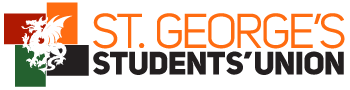 Attach receipts to this form.  Always keep a copy of all receipts for your own records.Only fill in the unshaded boxes; the gray boxes are for office use.Original receipts only, no debit/credit card receipts accepted unless itemized; all receipts must be legible.Incomplete forms will not be processed until any missing information is corrected. The form must be counter-signed.If account details are incorrect/unclear and the wrong account is paid, the payment cannot be reissued.If the claimant listed below is the Treasurer, the President must be the second signatory on the form.Full name of claimant:Full name of claimant:Full name of claimant:Full name of claimant:Full name of claimant:Full name of claimant:Email address:Email address:Email address:Email address:Email address:Email address:Name of Club/Society:Name of Club/Society:Name of Club/Society:Name of Club/Society:Name of Club/Society:Name of Club/Society:Bank Details (Please write clearly and always use the same account when claiming):Bank Details (Please write clearly and always use the same account when claiming):Bank Details (Please write clearly and always use the same account when claiming):Bank Details (Please write clearly and always use the same account when claiming):Bank Details (Please write clearly and always use the same account when claiming):Bank Details (Please write clearly and always use the same account when claiming):Bank Details (Please write clearly and always use the same account when claiming):Bank Details (Please write clearly and always use the same account when claiming):Bank Details (Please write clearly and always use the same account when claiming):Bank Details (Please write clearly and always use the same account when claiming):Bank Details (Please write clearly and always use the same account when claiming):Bank Details (Please write clearly and always use the same account when claiming):Bank Details (Please write clearly and always use the same account when claiming):Bank Details (Please write clearly and always use the same account when claiming):Bank Details (Please write clearly and always use the same account when claiming):Bank Details (Please write clearly and always use the same account when claiming):Bank Details (Please write clearly and always use the same account when claiming):Bank Details (Please write clearly and always use the same account when claiming):Bank Details (Please write clearly and always use the same account when claiming):Sort Code:--Account Number:DateSupplierDescription of ExpenditureDescription of ExpenditureAmountAccountTotal Claim:I declare that the expenses listed on this form are accurate and were necessarily incurred for this account.I declare that the expenses listed on this form are accurate and were necessarily incurred for this account.I declare that the expenses listed on this form are accurate and were necessarily incurred for this account.I declare that the expenses listed on this form are accurate and were necessarily incurred for this account.I declare that the expenses listed on this form are accurate and were necessarily incurred for this account.I declare that the expenses listed on this form are accurate and were necessarily incurred for this account.NameSignatureSignatureDateDateClaimant:Treasurer:    SU Finance UseSU Finance UseSU Finance UseSU Finance UseCost Centre:Account Code:Supplier ID:Comments:Authorised By:AP PN:Date of Payment:Payment Ref:Authorised By: